15η ΠΡΟΣΚΛΗΣΗ ΣΥΓΚΛΗΣΗΣ ΟΙΚΟΝΟΜΙΚΗΣ ΕΠΙΤΡΟΠΗΣΚαλείστε να προσέλθετε σε τακτική συνεδρίαση της Οικονομικής Επιτροπής, που θα διεξαχθεί στο Δημοτικό Κατάστημα την 04η του μηνός Μαΐου έτους 2018, ημέρα Παρασκευή και ώρα 12:30 για την συζήτηση και λήψη αποφάσεων στα παρακάτω θέματα της ημερήσιας διάταξης, σύμφωνα με τις σχετικές διατάξεις του άρθρου 75 του Ν.3852/2010 (ΦΕΚ Α' 87) :1. Έγκριση δαπάνης και διάθεση πίστωσης  για τη βιβλιοδεσία ληξιαρχικών πράξεων, αποφάσεων & πρακτικών συνεδριάσεων συλλογικών οργάνων και λοιπών εντύπων2. Έγκριση δαπάνης και διάθεση πίστωσης ποσού 930,00€ (συμπεριλαμβανομένου ΦΠΑ) για την αντικατάσταση υφάσματος σε υπάρχουσα κατασκευή τεντών στη Δημοτική Βιβλιοθήκη Τρικάλων του τμήματος Πολιτισμού-Αθλητισμού  της Δ/νσης Παιδείας –Πολιτισμού του Δήμου Τρικκαίων3. Έγκριση  δαπάνης  και  διάθεση πίστωσης  ποσού  662,90 € (συμπεριλαμβανομένου  του ΦΠΑ) για την προμήθεια πλακιδίων και κόλλας για το Δημοτικό Κλειστό Γυμναστήριο Μπάρας Τρικάλων, του Τμήματος Πολιτισμού-Αθλητισμού της Δ/νσης Παιδείας – Πολιτισμού του Δήμου Τρικκαίων4. Έγκριση δαπάνης και διάθεση πίστωσης  ποσού 279,00 ευρώ  (συμπεριλαμβανομένου του ΦΠΑ)  για την προμήθεια ηχητικού εξοπλισμού για την αίθουσα «ΔΗΜΗΤΡΗΣ ΚΑΒΡΑΚΟΣ» του Πνευματικού Κέντρου του Δήμου Τρικκαίων «ΑΘΑΝΑΣΙΟΣ ΤΡΙΓΩΝΗΣ»5. Έγκριση δαπανών και διάθεση  πίστωσης  ποσού για την προμήθεια οικοδομικών υλικών (πλακών πεζοδρομίου), για τις ανάγκες της Δ/νσης Επιχειρησιακού Έργου προκειμένου να γίνει αποκατάσταση  – συντήρηση των πεζοδρομίων και πεζοδρόμων που βρίσκονται σε κοινοχρήστους χώρους στα όρια του Δήμου Τρικκαίων6. Ψήφιση πίστωσης και δέσμευση ποσού για πληρωμή Δικαιούχου Οικονομικής Ενίσχυσης Πληγέντων και Προνοιακών επιδομάτων Πλημμυροπαθών7. Διάθεση πίστωσης για μετακίνηση στη Θεσσαλονίκη8. Διάθεση πίστωσης για μετακίνηση στην Αθήνα9. Αποδοχή δωρεών βιβλίων στη Δημοτική Βιβλιοθήκη Τρικάλων για το διάστημα 23-4-2018 έως 24-4-201810. Έγκριση ψήφισης δαπάνης 2ου λογαριασμού του έργου «ΚΑΤΑΣΚΕΥΗ 8ΟΥ ΝΗΠΙΑΓΩΓΕΙΟΥ ΤΡΙΚΑΛΩΝ11. Έγκριση δαπάνης για την πληρωμή του 5ου λογαριασμού του έργου «ΠΛΑΚΟΣΤΡΩΣΗ ΚΕΝΤΡΙΚΩΝ ΔΡΟΜΩΝ ΠΑΛΗΟΚΑΣΤΡΟΥ»12. Έγκριση πρακτικού φανερής επαναληπτικής πλειοδοτικής δημοπρασίας για την εκμίσθωση δημοτικής έκτασης  επιφανείας 10,387 στρεμμάτων που βρίσκεται στη Δημοτική  Ενότητα Φαλώρειας και συγκεκριμένα στη τοπική κοινότητα Κεφαλοβρύσου.13. Ανάκληση της αριθμ. 100/2018 απόφασης της Οικονομικής Επιτροπής του Δήμου Τρικκαίων και εκ νέου λήψη απόφασης για την έγκριση των όρων διακήρυξης για την εκποίηση κινητών πραγμάτων του Δήμου Τρικκαίων14. Λήψη σχετικής απόφασης για νομική εκπροσώπηση υπαλλήλου του Δήμου Τρικκαίων15. Λήψη σχετικής απόφασης για νομική εκπροσώπηση υπαλλήλου του Δήμου Τρικκαίων16. Λήψη σχετικής απόφασης για νομική εκπροσώπηση υπαλλήλου του Δήμου Τρικκαίων17. Έγκριση Πρακτικού  1  της Επιτροπής διενέργειας του ανοιχτού ηλεκτρονικού διαγωνισμού επιλογής αναδόχου για την κατασκευή του έργου «ΑΣΦΑΛΤΟΣΤΡΩΣΕΙΣ ΔΗΜΟΥ ΤΡΙΚΚΑΙΩΝ 2018-2019»Πίνακας Αποδεκτών	ΚΟΙΝΟΠΟΙΗΣΗ	ΤΑΚΤΙΚΑ ΜΕΛΗ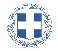 ΕΛΛΗΝΙΚΗ ΔΗΜΟΚΡΑΤΙΑ
ΝΟΜΟΣ ΤΡΙΚΑΛΩΝΔΗΜΟΣ ΤΡΙΚΚΑΙΩΝΔ/ΝΣΗ ΔΙΟΙΚΗΤΙΚΩΝ ΥΠΗΡΕΣΙΩΝΤΜΗΜΑ ΔΙΟΙΚΗΤΙΚΗΣ ΜΕΡΙΜΝΑΣΓραμματεία Οικονομικής ΕπιτροπήςΤρίκαλα, 27 Απριλίου 2018
Αριθ. Πρωτ. : 14926ΠΡΟΣ :  1.Τα μέλη της ΟικονομικήςΕπιτροπής (Πίνακας Αποδεκτών)(σε περίπτωση κωλύματος παρακαλείσθε να ενημερώσετε τον αναπληρωτή σας).Η Πρόεδρος της Οικονομικής ΕπιτροπήςΕλένη Αυγέρου - ΚογιάννηΑντιδήμαρχοςΑυγέρου - Κογιάννη ΕλένηΣτουρνάρας ΓεώργιοςΠαζαΐτης ΔημήτριοςΑλεστά ΣοφίαΛεβέντη-Καρά ΕυθυμίαΚωτούλας ΙωάννηςΡόμπας ΧριστόφοροςΓκουγκουστάμος ΖήσηςΚαΐκης ΓεώργιοςΔήμαρχος & μέλη Εκτελεστικής ΕπιτροπήςΓενικός Γραμματέας  Δ.ΤρικκαίωνΑναπληρωματικά μέλη Ο.Ε. 